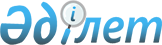 Об утверждении Правил управления бесхозяйными отходами, признанными решением суда поступившими в коммунальную собственность Акжарского района Северо-Казахстанской области
					
			Утративший силу
			
			
		
					Решение Акжарского районного маслихата Северо-Казахстанской области от 31 октября 2017 года № 19-1. Зарегистрировано Департаментом юстиции Северо-Казахстанской области 16 ноября 2017 года № 4369. Утратил силу решением Акжарского районного маслихата Северо-Казахстанской области от 22 ноября 2021 года № 11-11
      Сноска. Утратил силу решением Акжарского районного маслихата Северо-Казахстанской области от 22.11.2021 № 11-11 (вводится в действие по истечении десяти календарных дней после дня его первого официального опубликования).
      В соответствии с подпунктом 3) статьи 19-1 Экологического кодекса Республики Казахстан от 9 января 2007 года, Акжарский районный маслихат Северо-Казахстанской области РЕШИЛ:
      1. Утвердить прилагаемые Правила управления бесхозяйными отходами, признанными решением суда поступившими в коммунальную собственность Акжарского района Северо-Казахстанской области.
      2. Настоящее решение вводится в действие по истечении десяти календарных дней после первого дня официального опубликования. Правила управления бесхозяйными отходами, признанными решением суда поступившими в коммунальную собственность Акжарского района Северо-Казахстанской области 1. Общие положения
      1. Настоящие Правила управления бесхозяйными отходами, признанными решением суда поступившими в коммунальную собственность (далее – Правила), разработаны в соответствии с подпунктом 5) статьи 20-1 Экологического кодекса Республики Казахстан от 9 января 2007 года и определяют порядок управления бесхозяйными отходами, признанными решением суда поступившими в коммунальную собственность (далее – отходы).
      2. Передача отходов в коммунальную собственность осуществляется на основании судебного решения. 
      3. Управление бесхозяйными отходами осуществляется исполнительным органом Акжарского района Северо-Казахстанской области (далее – местный исполнительный орган). 
      4. Для целей управления отходами местным исполнительным органом создается комиссия из представителей заинтересованных структурных подразделений (далее - Комиссия). 
      Органом по организации работ по управлению отходами определяется исполнительный орган – государственное учреждение "Отдел жилищно-коммунального хозяйства, пассажирского транспорта и автомобильных дорог акимата Акжарского района Северо-Казахстанской области", уполномоченный акиматом Акжарского района на осуществление функций в сфере жилищно-коммунального хозяйства и финансируемый из соответствующего местных бюджетов. 
      5. Управление бесхозяйными отходами – это деятельность по оценке, учету, дальнейшему использованию, реализации, утилизации и удалению отходов.  2. Порядок управления бесхозяйными отходами, признанными решением суда поступившими в коммунальную собственность
      6. Учет, хранение, оценка, дальнейшее использование отходов осуществляется в соответствии с Правилами учета, хранения, оценки и дальнейшего использования имущества, обращенного (поступившего) в собственность государства по отдельным основаниям, утвержденными постановлением Правительства Республики Казахстан от 26 июля 2002 года № 833.
      7. Организация работы по безопасной утилизации и удалению невостребованных отходов осуществляется местным исполнительным органом с учетом рекомендаций Комиссии в соответствии с требованиями экологического законодательства Республики Казахстан за счет средств местного бюджета.
      8. Выбор поставщика услуг по утилизации и удалению отходов осуществляется в соответствии с законодательством Республики Казахстан о государственных закупках.
      9. Рекультивация территорий, на которых были размещены отходы, после реализации, утилизации, удаления отходов производится в соответствии с требованиями земельного законодательства Республики Казахстан. 3. Заключительные положения
      10. В процессе обращения с отходами соблюдаются требования, предусмотренные экологическим законодательством Республики Казахстан. 
					© 2012. РГП на ПХВ «Институт законодательства и правовой информации Республики Казахстан» Министерства юстиции Республики Казахстан
				
      Председатель сессии Акжарского районного маслихатаСеверо-Казахстанской области

А.Копеев

      Секретарь Акжарского районного маслихатаСеверо-Казахстанской области

А.Хоршат
Утверждены решением
Акжарского районного маслихата
Северо-Казахстанской области
31 октября 2017 года № 19-1
